Trickster – Champions of Time （トリックスター：時の覇者）２－７人、１４歳以上、３０分１ゲームは３ラウンド、特殊効果ありのトリックテイキング。第３ラウンド終了後、合計トラブルポイントの最も低いプレイヤーが勝者。※ポイントを記録する物を別途用意すること。【ゲームの準備】英雄カードの中から今回のゲームに使う７種類、各８枚を抜き出す。推奨デッキ（７種×８枚＝計５６枚）【ラウンドの準備】抜き出したカード５６枚をシャッフルして山札（Deck）を作る。山札の上から６枚を表向け、少しズラしながら重ねて、山札の隣に捨て札（Trash）として並べる。人数に応じて、山札から各プレイヤーに手札（Hand）を配る。２人：１１枚３人：１１枚４人：１０枚５人：９枚６人：８枚７人：７枚各プレイヤーは手札から１枚を選び、同時に表向け、各自の場札置き場（Tableau）に置く。【リードとフォロー】第１ラウンドの第１トリックは、最も年齢の高いプレイヤーがリーダー（Leader）となる。リーダーの左隣のプレイヤーがトリックスター（Trickster）となる。手番は常に、リーダーから時計回り。リーダーが手札からカード１枚を選び、卓中央（Pot）に表向きで置く。次にトリックスターが卓中央に出すカードによって、以降にフォローすべきカードの種類が決まる。同じ模様：リーダーのカードと同じ模様（Suit）なら、以降はその模様でフォローする。同じ英雄：リーダーのカードと同じ英雄（Hero）なら、以降はその英雄でフォローする。適合なし：模様も英雄も異なるなら、既に卓中央に出ている模様や英雄が、全く重ならないカードでフォローする。注意：フォロー可能なカードが手札にあれば、必ず卓中央に表向きで出すこと（パス不可）。リーダーやトリックスターを含め、どのプレイヤーも出したカードの効果を必ず使用すること（できない場合は効果を無視）。【トリック終了】以下２つある終了条件のどちらかを満たせば、そのトリックが終了する。フォローできない：そのプレイヤーがドボン（Bust）。全員がフォローした：トリックスターがドボン。注意：自身の手番に手札がない場合も「フォローできない」ことになり、そのプレイヤーがドボン。ドボンしたプレイヤーは、卓中央に出ているカードを全て獲得し、自身の場札置き場に移動する。表向きで模様ごとに分け、それぞれ何枚を持っているかが、全員から見えるように並べる。ドボンしたプレイヤーが次トリックのリーダー、その左隣がトリックスターになる。【ラウンド終了と得点計算】トリック終了時、誰かの手札がなくなっていればラウンド終了。手札に残っているカードを全て、各自の場札置き場に表向きで移動して、模様ごとに分けて並べる。各プレイヤーの場札置き場にあるカード１枚につき１トラブルポイントを獲得する。ただし模様ごとに枚数を比べて、単独最多のカードからは、トラブルポイントを獲得しない。最終トリックでドボンしたプレイヤーが、次ラウンドの第１トリックでリーダーとなる。リーダーの左隣のプレイヤーがトリックスター（Trickster）となる。「ラウンドの準備」を行い、次トリックを始める。【ゲーム終了と勝者】第３ラウンドの得点計算が終わったらゲーム終了。３ラウンド分のトラブルポイントを合計して、最も低いプレイヤーが勝者となる。同点の場合、最終ラウンドに獲得した赤い模様のカード枚数を比べ、より少ない該当プレイヤーが勝者となる。それも同じ場合「橙・黄・緑・青・紫・黒・白」の順で決着をつける。注意：単独最多で無得点になったカードも、引き分け時のカード枚数に含めて数えること。【トリックスターに関する特殊処理】リーダーのカード効果で（トリックスターの手番が来る前に）卓中央に２枚目のカードが出た場合、そのカードが以降のフォローを決める。トリックスターになるはずだったプレイヤーは、普通のプレイヤーとしてフォローを行うこと。【推奨デッキ以外の作り方】白い模様の英雄カードを抜き出して、今回のゲームで使う７種類を決める。ランダム：シャッフルしてランダムに７枚引く。ドラフト：表向けで卓中央に並べ、トリックスターから時計回りに１枚ずつ、計７枚を選ぶ。【２－３人用ルール】基本的に４－７人用ルールと同じだが、以下の変更点がある。ラウンドの準備後、山札の上から１２枚のカードを表向け、少しズラしながら重ねてタイムライン（Timeline）とする。山札から離れている方の端が、タイムラインの先頭になる。プレイヤーは誰もリーダーにならず、タイムラインが代わりを務める。毎トリック、タイムラインの先頭にある１枚が、最初に卓中央に出る（効果は使用しない）。第１ラウンドの第１トリックは、最も年齢の高いプレイヤーがトリックスターとなる。各トリック、誰がドボンになったかを問わず、左隣のプレイヤーが次のトリックスターとなる。トリック終了時、左隣のプレイヤーに「トリックスタートークン」を渡すこと。【２人用の追加ルール】各プレイヤーは手番を（１回ではなく）交互に２回ずつ行う。フォローできないプレイヤーがドボン。最後までフォロー出来たらトリックスターがドボン。通常の終了条件に加え、タイムラインにカードが残っていなくてもラウンド終了。基本セット『Champion of Time』拡張セット『Grand Gambit』限定カード入門デッキ戦略デッキBrigand（野盗）Archivist（記録保管人）Guard（護衛）Doctor（医師）Magician（手品師）Explorer（探検家）Nomad（遊牧民）Inventor（発明家）Peddler（行商人）Scavenger（ゴミ漁り）Revolutionary（革命家）Scion（子弟）Soldier（兵士）Witness（目撃者）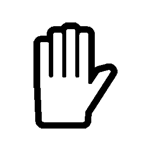 自分の手札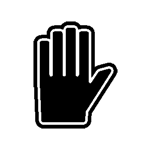 敵いずれか１人の手札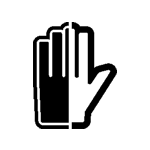 誰かの手札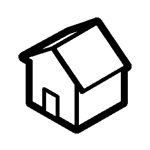 自分の場札置き場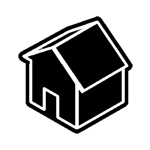 敵の場札置き場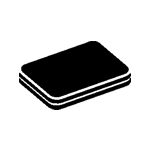 山札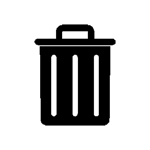 捨て札置き場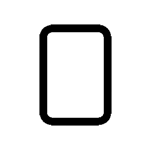 表向き・公開中のカード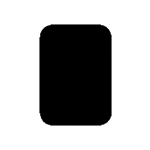 裏向き・秘密のカード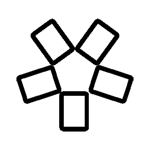 卓中央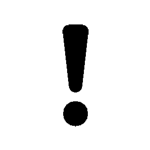 ランダム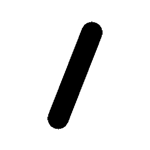 または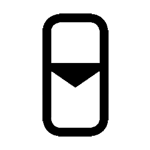 カードの移動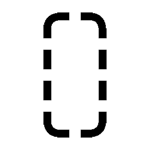 他カードの効果カード名カード効果Archivist（記録保管人）自分の場札置き場、または捨て札置き場にある、表向きのカード１枚の効果を使用。Brigand（野盗）自分の場札置き場から、敵いずれか１人の場札置き場に、カード１枚を移動。Doctor（医師）敵いずれか１人の場札置き場から、敵いずれか１人の手札に、カード１枚を移動。Explorer（探検家）山札の上からカード２枚を公開。１枚は自分の手札に、もう１枚は裏向きで山札の底に移動。Guard（護衛）敵いずれか１人の場札置き場から、自分の手札にカード１枚を移動。Inventor（発明家）山札の一番上にあるカード１枚を表向け、フォローできるなら卓中央に、できなければ捨て札置き場に移動。Magician（手品師）自分の場札置き場から、捨て札置き場に、カード１枚を移動。Nomad（遊牧民）敵いずれか１人の場札置き場から、自分の場札置き場に、カード１枚を移動。Peddler（行商人）自分と敵のいずれか１人がそれぞれ、各自の手札から秘密のカード１枚を選び交換。Revolutionary（革命家）捨て札置き場にあるカード１枚を、自分の手札に移動。Scavenger（ゴミ漁り）自分の場札置き場にあるカード１枚と、捨て札置き場にある１枚を交換。Scion（子弟）山札の一番上にあるカード１枚を、自分の手札に移動。そして自分の手札から、カード１枚を裏向きで、山札の底に移動。Soldier（兵士）自分の手札から、敵いずれか１人の場札置き場に、カード１枚を移動。Witness（目撃者）自分の場札置き場から、自分の手札にカード１枚を移動カード名カード効果General（将軍）捨て札置き場にあるカード１枚の効果を使用。または自分の手札にあるカード１枚を公開して、その効果を使用（公開したカードは手札に戻す）。Hunter（狩人）捨て札置き場から、敵いずれか１人の場札置き場に、カード１枚を移動。Noble（貴族）フォロー可能なら、自分の場札置き場から、卓中央にカード１枚を移動。そのカード効果は使用しない。Saint（聖人）敵いずれか１人の手札から、ランダムに引いたカード１枚を（自分を含む）誰かの手札に移動。自分の手札に移動した時だけ、そのカードの内容を見ても良い。Shaman（シャーマン）自分の手札から、自分の場札置き場に、カード１枚を移動。Smuggler（密輸業者）敵いずれか１人の手札から、カード２枚をランダムに公開。１枚を自分の手札に、もう１枚を敵いずれか１人の手札に移動。Vigilante（私刑人）捨て札置き場にあるカード１枚と、敵いずれか１人の場札置き場にある１枚を交換。カード名カード効果Beast（野獣）フォロー可能なら、自分の手札から、卓中央にカード１枚を移動。そのカード効果は使用しない。Maven（専門家）敵いずれか１人の手札から、カード１枚をランダムに公開して、敵いずれか１人の場札置き場に移動。